                 15 jours avec Marie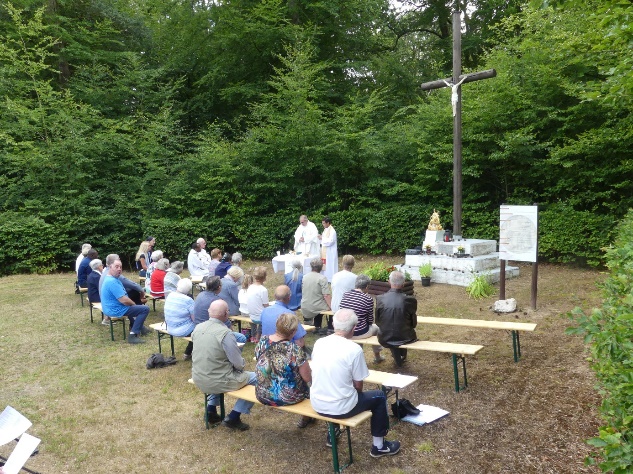 Nouveau cheminement avec Marie, la première en chemin, du 1er au 15 août 2019, dans l’Unité Pastorale de Habay !De chapelles en chapelles, de petites en grandes croix, en commençant par l’Arbre bénit, en passant par Notre-Dame de Luxembourg à Habay-la-Vieille dans la verdure,…la jolie chapelle en pierres taillées du Chenel à Marbehan, nous prions Marie et nous célébrons l’eucharistie. Notre pèlerinage se termine à Notre-Dame de Grâces, le jour de l’Assomption de Marie,sous la pluie, les parapluies … et dans la grande joie.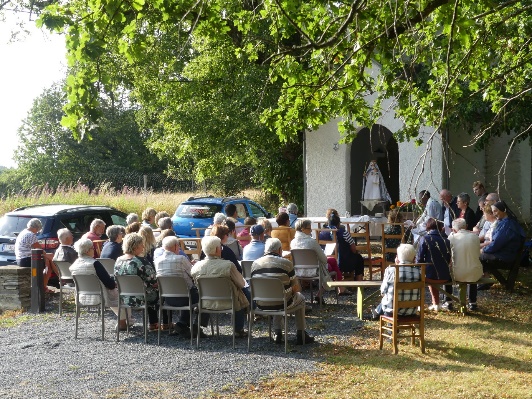 Sa joie, notre doyen ne la cache pas : « En ce pèlerinage, plein de ferveur et de fraternité croissantes, nous avons une fois encore renforcé les liens au sein de notre Unité Pastorale ! »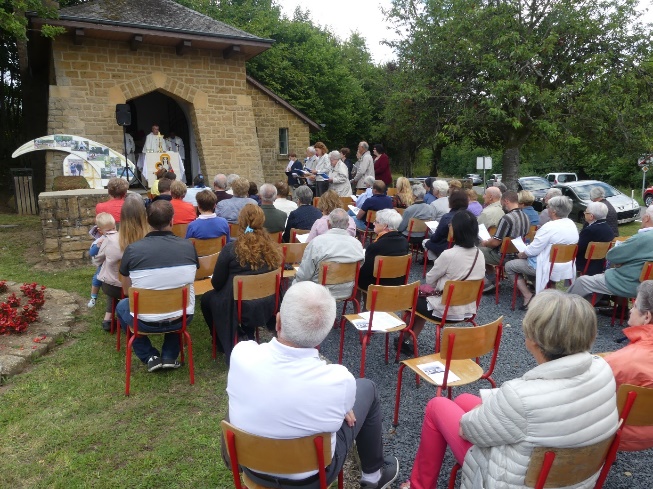 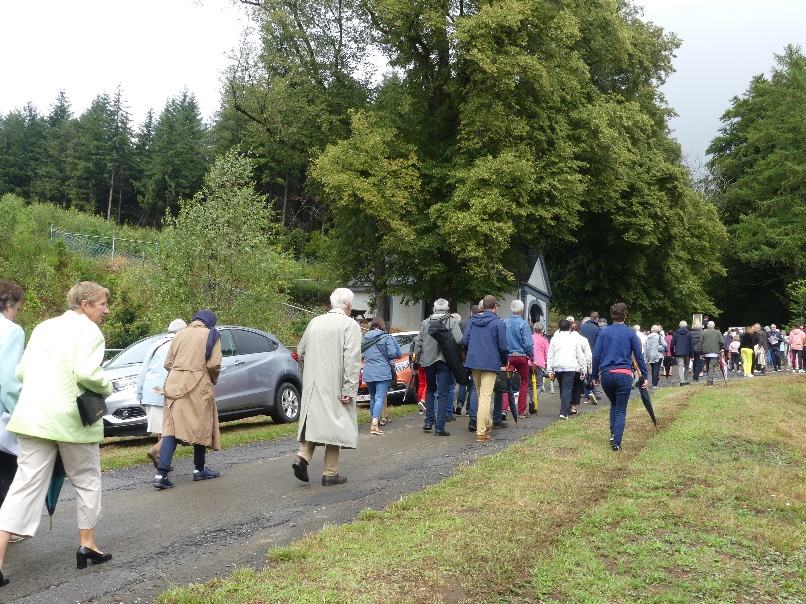                                                frère Robert